10/11/2016ΔΕΛΤΙΟ ΤΥΠΟΥ                       Έκθεση με τα αποτελέσματα του 1ου Διεθνούς εργαστηρίου ανθρωπιστικού σχεδιασμού Με έναρξη την Κυριακή 13 Νοεμβρίου και ώρα 17.30 και έως το τέλος του μήνα, o Κόμβος Καινοτομίας και Επιχειρηματικότητας της Τεχνόπολης Δήμου Αθηναίων- INNOVATHENS θα φιλοξενεί το LATRA ΙΝΝΟVATION LAB, το πρώτου ελληνικού design agency το οποίο δημιουργεί και καινοτομεί στο χώρο της αρχιτεκτονικής και του design, εντός ενός Κέντρου Φιλοξενίας Προσφύγων και Μεταναστών και συγκεκριμένα στο ΚΑΡΑ ΤΕΠΕ, στη Λέσβο.Το πρόγραμμα των εγκαινίων που θα πραγματοποιηθεί την Κυριακή 13 Νοεμβρίου διαμορφώνεται ως εξής:18.00 Έναρξη Χαιρετισμοί18.05 Παρουσίαση έργων διαγωνισμού με θέμα κατασκευές ανοιχτής σχεδίασης που μπορούν να παραχθούν τοπικά, κ. Δέσποινα Μητροπούλου, Γενική Διευθύντρια του Οργανισμού Ανοιχτών Τεχνολογιών - ΕΕΛΛΑΚ18.15 Παρουσίαση του LATRA ΙΝΝΟVATION LAB, κ. Άρης Παπαδόπουλος Founder and Director του design agency LATRA18.25 Παρουσίαση των εκθεμάτων της έκθεσης18.35 - 20.00 Περιήγηση στο χώρο της έκθεσηςΚατά τη διάρκεια της έκθεσης που θα πραγματοποιηθεί σε συνεργασία με τον Οργανισμό Ανοιχτών Τεχνολογιών - ΕΕΛΛΑΚ και τον Κόμβο Καινοτομίας και Επιχειρηματικότητας της Τεχνόπολης Δήμου Αθηναίων - INNOVATHENS, θα έχετε την ευκαιρία να μιλήσετε με τους σχεδιαστές και να δείτε από κοντά live 3D printing, drones, την κουβέρτα με την “έξυπνη” ετικέτα, το δοχείο νερού με 3d printing φίλτρο και φυσικά το δημιουργικό γραφείο σε πραγματικές διαστάσεις. Θα μεταφερθούμε στο Κέντρο Φιλοξενίας Προσφύγων και Μεταναστών ΚΑΡΑ ΤΕΠΕ, στη Λέσβο μέσα από πολλές φωτογραφίες και βίντεο.Η έκθεση μετά το πέρας των εγκαινίων θα λειτουργεί καθημερινά Δευτέρα έως Παρασκευή και ώρες 10πμ - 7μμ μέχρι την Τετάρτη 30 Νοεμβρίου 2016.Στο εργαστήριο συμμετείχαν χώρες από Ολλανδία, Σουηδία, Συρία, Ελβετία, Βέλγιο, Κατάρ, Αγγλία και Ελλάδα, πλάι σε κυβερνητικές δομές, μη κυβερνητικές οργανώσεις, πανεπιστήμια, ερευνητικά ιδρύματα και εταιρείες που δραστηριοποιούνται στον ανθρωπιστικό σχεδιασμό.Χορηγοί/Υποστηρικτές: Creative Industries Fund NL, Ολλανδική Πρεσβεία, Γιατροί Του Κόσμου, Κέντρο Φιλοξενίας Προσφύγων και Μεταναστών Καρά Τεπέ του Δήμου Λέσβου, Βetter Shelter, Οργανισμός Ανοιχτών Τεχνολογιών - ΕΕΛΛΑΚ, Κόμβος Καινοτομίας και Επιχειρηματικότητας της Τεχνόπολης Δήμου Αθηναίων- INNOVATHENS, Alpinter, ColorFabb, Altro, Sarmed, AkzoNobel, Hellenic Seaways.video: https://vimeo.com/189918710www.latra.grwww.corerelief.orghttps://www.facebook.com/LATRALESVOS/https://www.instagram.com/latradesign/ Innovathens      technopolis_athens      innovathens 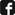 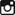 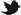 Πρόσβαση:Μετρό: Σταθμός «Κεραμεικός»Λεωφορεία: 049, 815, 838, 914, Β18, Γ18, Στάση «Φωταέριο»Τρόλεï: No. 21 (από Ομόνοια), Στάση «Φωταέριο»Για τον Οργανισμό Ανοιχτών Τεχνολογιών ΕΕΛΛΑΚΟ Οργανισμός Ανοιχτών Τεχνολογιών ΕΕΛΛΑΚ (http://eellak.gr/) ιδρύθηκε το 2008 και αποτελείται από 30 Πανεπιστήμια, Ερευνητικά Κέντρα και Τεχνολογικά Ιδρύματα. Ο Οργανισμός Ανοιχτών Τεχνολογιών ΕΕΛΛΑΚ έχει ως κύριο στόχο να συμβάλλει στην προώθηση και ανάπτυξη του Ελεύθερου Λογισμικού, του Ανοιχτού Περιεχομένου και των Τεχνολογιών Ανοιχτής Αρχιτεκτονικής στο χώρο της εκπαίδευσης, του δημόσιου τομέα και των επιχειρήσεων στην Ελλάδα, ενώ παράλληλα λειτουργεί ως κέντρο γνώσης και πλατφόρμα διαλόγου για τις ανοιχτές τεχνολογίες. Εκπροσωπεί τα Creative Commons, είναι ιδρυτικό μέλος του COMMUNIA, του FAB LAB ATHENS (http://fablabathens.gr/) και μέλος του Open Government Partnership (OGP) Network.Σχετικά με το με τον Κόμβο Καινοτομίας και Επιχειρηματικότητας της Τεχνόπολης Δήμου Αθηναίων-INNOVATHENSΟ Κόμβος Καινοτομίας και Επιχειρηματικότητας-INNOVATHENS είναι μία υποδομή στήριξης της καινοτομίας και της επιχειρηματικότητας σε έναν νεανικό χώρο έμπνευσης, στο πιο αναγνωρίσιμο τοπόσημο της Αθήνας, την Τεχνόπολη του Δήμου Αθηναίων, με περισσότερους από 1 εκατομμύριο επισκέπτες το χρόνο. Σκοπός του είναι να υποστηρίξει ένα δίκτυο όπου δημιουργικοί άνθρωποι με καινοτόμες ιδέες, καταξιωμένοι επιχειρηματίες, ακαδημαϊκοί, μέντορες, ερευνητές ανταλλάσουν γνώση, ερεθίσματα, τεχνογνωσία, εμπειρία και καλές πρακτικές μέσα από επαγγελματικές συναντήσεις, ομιλίες, παρουσιάσεις, εργαστήρια, ημέρες καριέρας και επιχειρηματικότητας, διαγωνισμούς και φεστιβάλ καινοτομίας. Περισσότερες πληροφορίες: www.innovathens.gr